Stephenie Girard is a Professional Certified Coach through the Internatonal Coach Federation and has been coaching for almost a decade. She believes coaching is a change process that mobilizes strengths and realizes the potential of individuals. Her mission is to support people in finding even more meaning in what they do and be a catalyst for them to achieve their individual goals successfully while striving for sustainable results. She thrives in helping clients design their best lives.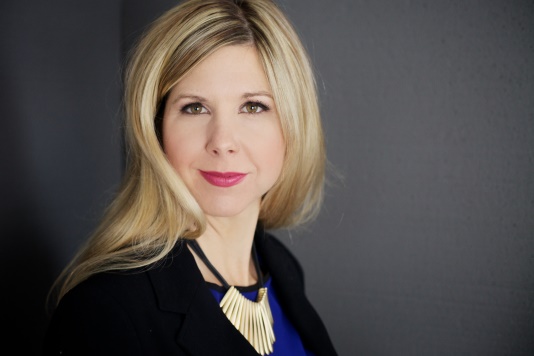 In addition to her private coaching practice where her clients come from organizations that range from leading professional service firms, hedge funds, and high growth companies, Stephenie is a Founding Guide for Chief, a private network designed for women seated at or around the table.  Just prior she served as Head of Coaching at Ellevest where she was often speaking with CEO, Sallie Krawcheck on career and life strategies.  She also serves as a coach and facilitator for Arianna Huffington’s Thrive Global and Harvard Business School. Stephenie was on the coaching faculty for the HBS Online program, “Developing Yourself as a Leader”.  From 2014 – 2017 Stephenie managed Research & Education at the Institute of Coaching (a Harvard Medical School and McLean Hospital affiliate) where she worked with her team to build a global research community by bringing together thought-leaders and authorities in the coaching field to accelerate research progress and disseminate coaching’s best practices.Stephenie has served as Special Advisor to Harvard Law School’s Executive Education Programs. She was the first Program Manager appointed by Dr. Ashish Nanda to Harvard Law School Executive Education in 2007, when the school began offering Executive Education programs. After helping establish the school’s flagship Leadership in Law Firms program, she worked to develop and implement the Harvard Law School Executive Education strategy. For over a decade, Stephenie continued to work privately with her dear friend, and mentor, Dr. Ashish Nanda. In her role of Programs Director, she worked closely with the leadership of prominent professional service firms and has gained invaluable insight into the challenges and opportunities that exist in various firms from both cultural and leadership perspectives.Stephenie enjoys dwelling in the memories of living in Ireland and Australia while also dwelling in all that is possible with her French husband and two school-aged sons, especially the days when they can continue to explore every city in France.Credentials & Certifications Designing Your Life Coach 2020Thrive Global Coach 2019Designing Talent Coach 2019Axialent Consultant Training 2017Wellcoaches, Inc. 2014Coaches Training Institute, 2011Professional Certified Coach – International Coach FederationMember of the International Coach FederationMember of the Institute of Coaching Professional Association